Please complete the form using Block Capitals, print then sign, check and post to:Donations DepartmentGatwick Aviation Museum, Vallance By-Ways, Lowfield Heath Rd, Charlwood, Gatwick RH6 0BTCONTACT DETAILSDIRECT DEBITStart date should be at least four weeks from the date you post the form to us*AMOUNTDONATION FREQUENCY (tick appropriate)BANK ACCOUNT DETAILS5PERMISSIONS DATA PROTECTION ACT 1998 The information provided by you will be kept strictly confidential. Gatwick Aviation Museum will only use this data in connection with its charitable purposes.GIFT AID I confirm I have read the “Donation FAQs” section and understand that all donations are final and are not eligible to be refunded.    I confirm that I would like to receive updates via email on GAMC events, news and other related services that maybe of interest.  Full NameAddressPost codeMobileEmailStart dateEnd date (or enter ‘until further notice)Amount in numbers£Amount in wordsWeeklyMonthlyYearlyBank NameBranch Account Number Sort CodeSigned DatePrint NamePlease gift aid all qualifying donations made Gatwick Aviation Museum. I confirm I have paid or will pay an amount of Income Tax and/or Capital Gains Tax for each tax year (6 April to 5 April) that is at least equal to the amount of tax that all the charities or Community Amateur Sports Clubs (CASCs) that I donate to will reclaim on my gifts for that tax year. I understand that other taxes such as VAT and Council Tax do not qualify. I understand the charity will reclaim 25p of tax on every £1 that I have given in the last 4 years. I agree to Gift Aid being used for funding the administration of the charity as well as charitable projects. I may cancel this Gift Aid retrospectively within 30 days.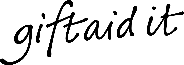 Please gift aid all qualifying donations made Gatwick Aviation Museum. I confirm I have paid or will pay an amount of Income Tax and/or Capital Gains Tax for each tax year (6 April to 5 April) that is at least equal to the amount of tax that all the charities or Community Amateur Sports Clubs (CASCs) that I donate to will reclaim on my gifts for that tax year. I understand that other taxes such as VAT and Council Tax do not qualify. I understand the charity will reclaim 25p of tax on every £1 that I have given in the last 4 years. I agree to Gift Aid being used for funding the administration of the charity as well as charitable projects. I may cancel this Gift Aid retrospectively within 30 days.SignedPlease gift aid all qualifying donations made Gatwick Aviation Museum. I confirm I have paid or will pay an amount of Income Tax and/or Capital Gains Tax for each tax year (6 April to 5 April) that is at least equal to the amount of tax that all the charities or Community Amateur Sports Clubs (CASCs) that I donate to will reclaim on my gifts for that tax year. I understand that other taxes such as VAT and Council Tax do not qualify. I understand the charity will reclaim 25p of tax on every £1 that I have given in the last 4 years. I agree to Gift Aid being used for funding the administration of the charity as well as charitable projects. I may cancel this Gift Aid retrospectively within 30 days.Date